WNDSSP SCHOOL GAMES SPORTSHALL ATHLETICS - 15/01/18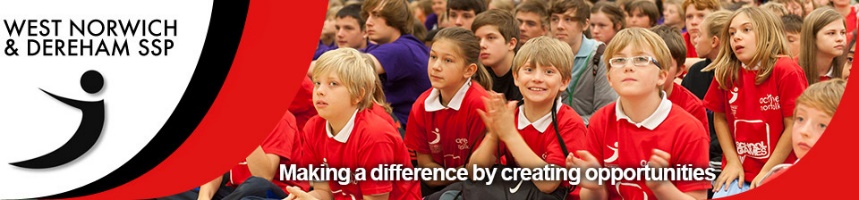 BOYS GIRLS OVERALL PositionSchool Points1Firside Junior2122Astley1783=Scarning / Taverham Junior1765St. Peter’s Easton1566Thomas Bullock1487Kinsale Junior1388Mattishall1349Bawburgh12810Swanton Morley12211St. Mary’s Beetley10412Beeston96PositionSchool Points1Taverham Junior2082Mattishall2023Astley1904=Scarning / Firside Junior1886Thomas Bullock1427St. Mary’s Beetley1408Bawburgh1369Kinsale Junior 13010St. Peter’s Easton10611Swanton Morley7012Beeston58PositionSchool Points1Firside Junior4002Taverham Junior3843Astley3684Scarning3645Mattishall3366Thomas Bullock2907Kinsale Junior2688Bawburgh2649St. Peter’s Easton26210St. Mary’s Beetley24411Swanton Morley19212Beeston154